Оперативная сводкас 08:00 ч. 11.09.2021 г.  до 08:00 ч. 12.09.2021 г.1. Чрезвычайных ситуаций не зарегистрировано, происшествий – 2 (ДТП, Пожар).2. Режим функционирования – «Повышенная готовность» до 01.10.2021 г. (Постановление губернатора КК от 24.06.2021 г. № 369 (COVID-19).2.1. С 16.07.2021 г. на основании постановления администрации МО Лабинский район от 16.07.2021 г. № 527 на территории МО Лабинский район, до особого распоряжения, введен особый противопожарный режим.3. Экстренных предупреждений – нет.4.  Метеорологическая обстановка по городу:00:00 ч: t +16˚С, влажность 94 %, давление 748 мм, ветер Штиль.06:00 ч: t +21˚С, влажность 72 %, давление 735 мм, ветер С-З , 1 м/с.По району: t˚ от +16˚С до +21˚С. Без осадков.5. Уровни рек: г. Лабинск р. Лаба – 96 см. (НЯ-220, ОЯ-250). 6. Силы и средства, задействованные к выполнению оперативных задач: ССМП – 1 ед. тех. 2 чел., ОМВД – 1 ед. тех. 2 чел., Кубань - СПАС 1 ед. тех. 3 чел. ПСЧ 40 –  2 ед. тех. 6 чел.7. На контроле туристических групп  нет.8. Плановых отключений электроэнергии на 12.09.2021 г. – нет.12.09.2021 г.			                            ЕДДС МО Лабинский район								                                             ДО 2412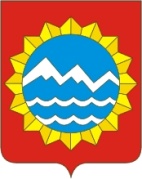 ЕДИНАЯ ДЕЖУРНО-ДИСПЕТЧЕРСКАЯ СЛУЖБАМУНИЦИПАЛЬНОГО ОБРАЗОВАНИЯ ЛАБИНСКИЙ РАЙОНТел.: 051, 3-22-23, 3-41-52, 8-918-156-54-06. www.scmolabinsk.ru.     sc.molabinsk@yandex.ru.